О проведении общественных обсуждений проекта постановления администрации Арсеньевского городского округа «О внесении изменений в постановление администрации Арсеньевского городского округа от 30 октября 2017 года № 677-па «Об утверждении муниципальной программы «Формирование современной городской среды Арсеньевского городского округа» на 2018-2024 годы»С целью благоустройства территории Арсеньевского городского округа, в соответствии с Федеральными законами от 06 октября 2003 года № 131-ФЗ «Об общих принципах организации местного самоуправления в Российской Федерации», от                     21 июля 2014 года № 212-ФЗ «Об основах общественного контроля в Российской Федерации», муниципальным правовым актом Арсеньевского городского округа от 
28 февраля 2019 года № 100-МПА «Положение об организации и проведении на территории Арсеньевского городского округа общественных обсуждений, сроков представления, рассмотрения и оценки предложений граждан, организаций», руководствуясь Уставом Арсеньевского городского округа, администрация Арсеньевского городского округаПОСТАНОВЛЯЕТ:1. Провести на территории Арсеньевского городского округа общественные обсуждения проекта постановления администрации Арсеньевского городского округа «О внесении изменений в постановление администрации Арсеньевского городского округа от 30 октября 2017 года № 677-па «Об утверждении муниципальной программы «Формирование современной городской среды Арсеньевского городского округа» на 2018-2024 годы» (далее – проект постановления).2. Создать комиссию по проведению на территории Арсеньевского городского округа общественных обсуждений (по должностям) (далее – комиссия) и утвердить ее состав (прилагается).3. Установить срок проведения общественных обсуждений с 15 сентября 2023 года по 15 октября 2023 года.4. Общественное обсуждение проекта постановления осуществляется в форме открытого размещения проекта постановления на официальном сайте администрации Арсеньевского городского округа http://ars.town в разделе «Проекты муниципальных правовых актов».5. Отделу содержания городских территорий управления жизнеобеспечения администрации Арсеньевского городского округа (Шапоренко):- вести прием предложений и рекомендаций по проекту постановления от жителей и организаций всех форм собственности Арсеньевского городского округа по адресу: г. Арсеньев, ул. Ленинская, д. 8, каб. 219, email: ecolog@ars.town;- по окончании общественных обсуждений в течение 2-х рабочих дней подвести итоги и опубликовать их на официальном сайте администрации Арсеньевского городского округа http://ars.town.6. Предложения и рекомендации принимаются с 09.00 15 сентября 2023 года до 09.00 15 октября 2023 года в виде заявки по форме согласно приложению к настоящему постановлению. 7. Комиссия осуществляет рассмотрение и оценку поступивших заявок на предмет соответствия заявки установленным настоящим постановлением требованиям. 8. Заявки, не отвечающие требованиям, установленным настоящим постановлением, отклоняются.9. Комиссией проводится оценка поступивших заявок путем голосования.10. Организационному управлению администрации Арсеньевского городского округа (Абрамова) обеспечить размещение на официальном сайте администрации Арсеньевского городского округа настоящего постановления.11. Контроль за исполнением настоящего постановления оставляю за собой.Глава городского округа                                                                                     В.С. ПивеньУТВЕРЖДЕНпостановлением    администрацииАрсеньевского городского округа от «18» сентября 2023 года № 564-паСостав комиссии по проведению на территории Арсеньевского городского округа общественных обсуждений (по должностям)________________Приложениек постановлению администрации Арсеньевского городского округа от «18» сентября 2023 года № 564-паФОРМАВ Отдел содержания городских территорий управления жизнеобеспечения администрации городского округаОт____________________________________(указывается ФИО полностью, наименование организации)______________________________________________________________________________Номер контактного телефона:_____________ЗАЯВКА1. Предложения и (или) дополнения к проекту постановления.2. Обоснование.________________________               _______________                   ___________________                   ФИО                                           подпись                                         дата_________________________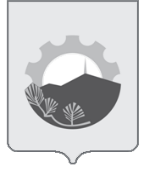 АДМИНИСТРАЦИЯ АРСЕНЬЕВСКОГО ГОРОДСКОГО ОКРУГА П О С Т А Н О В Л Е Н И Е18 сентября 2023 г.г.Арсеньев№564-паПредседатель комиссии- первый заместитель главы администрации городского округа;Заместитель председателя комиссии- начальник управления жизнеобеспечения администрации городского округа;Секретарь комиссии- главный специалист отдела содержания городских территорий управления жизнеобеспечения администрации городского округа;Члены комиссии:- начальник управления архитектуры и градостроительства администрации городского округа;- заместитель начальника управления жизнеобеспечения администрации городского округа;- начальник отдела содержания городских территорий управления жизнеобеспечения администрации городского округа;- начальник отдела жилищного хозяйства управления жизнеобеспечения администрации городского округа;- главный специалист организационного управления администрации городского округа;Представитель Думы Арсеньевского городского округа-  (по согласованию);Представитель политической партии «Единая Россия»- (по согласованию);Представитель общественного объединения «Арсеньевский городской Совет пенсионеров» - орган общественной самодеятельности- ( по согласованию);Представители молодежного совета Арсеньевского городского округа- 2 человека (по согласованию);Представитель общероссийской общественной организации «Всероссийское общество инвалидов»- 2 человека (по согласованию);Представитель общественной организации «Серебряные Арс-волонтеры» - ( по согласованию);Представитель Приморской региональной общественной организации по защите прав маломобильных групп населения и людей пенсионного и предпенсионного возраста «Защита»- ( по согласованию);Представитель ПАО ААК «Прогресс»- ( по согласованию);Представитель ПАО «Аскольд»- ( по согласованию);Представитель МКУ «Управление по делам ГО и ЧС» администрации Арсеньевского городского округа- ( по согласованию);Представитель ОГИБДД МО МВД России «Арсеньевский»- ( по согласованию);Представитель отдела надзорной деятельности и профилактической работы города Арсеньева- ( по согласованию).